27. 9.			Učivo 1.C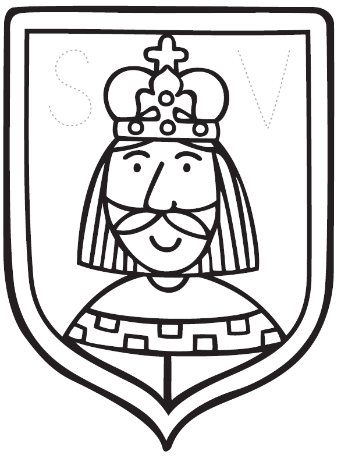 Výsledný obrázek sv. Václava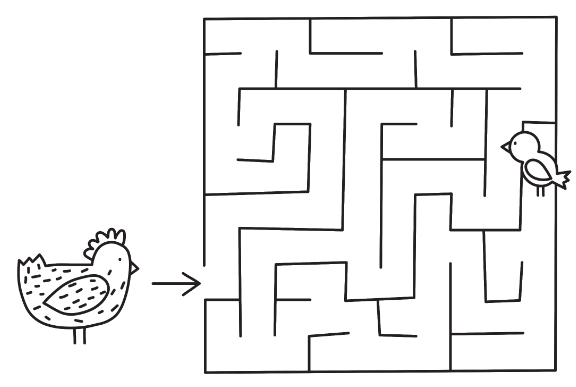 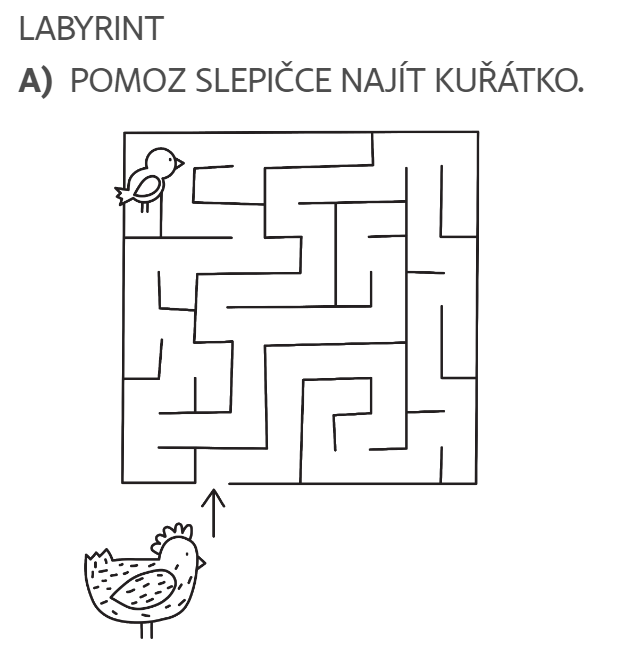 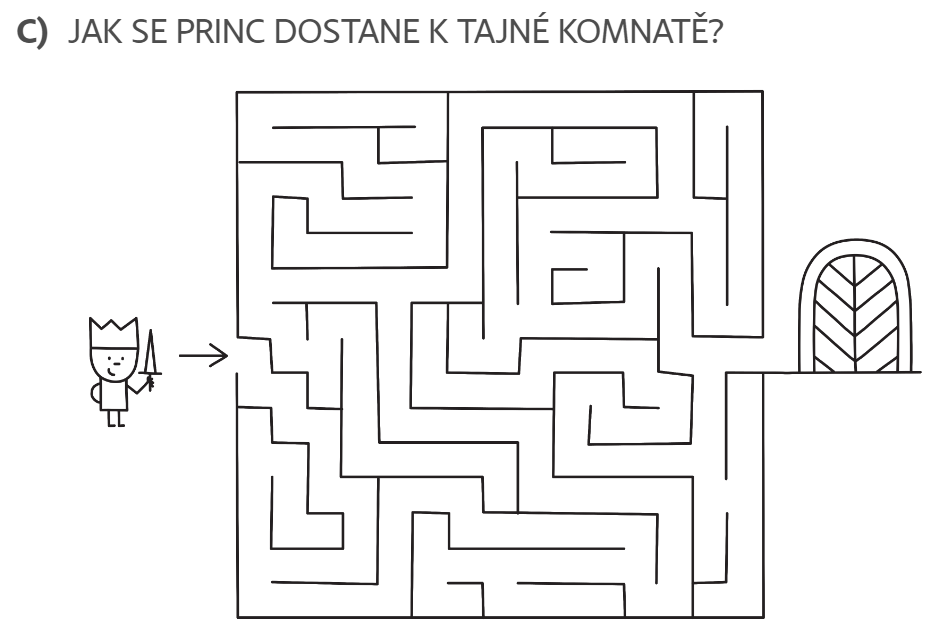 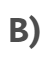 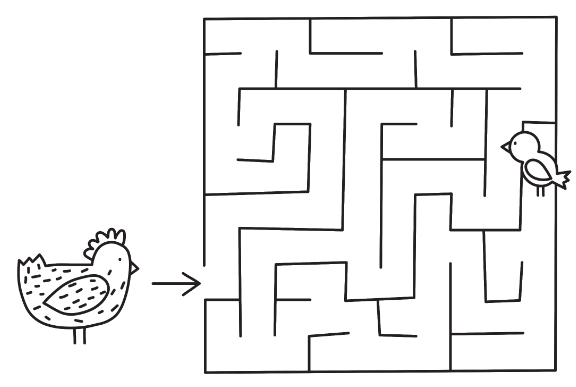 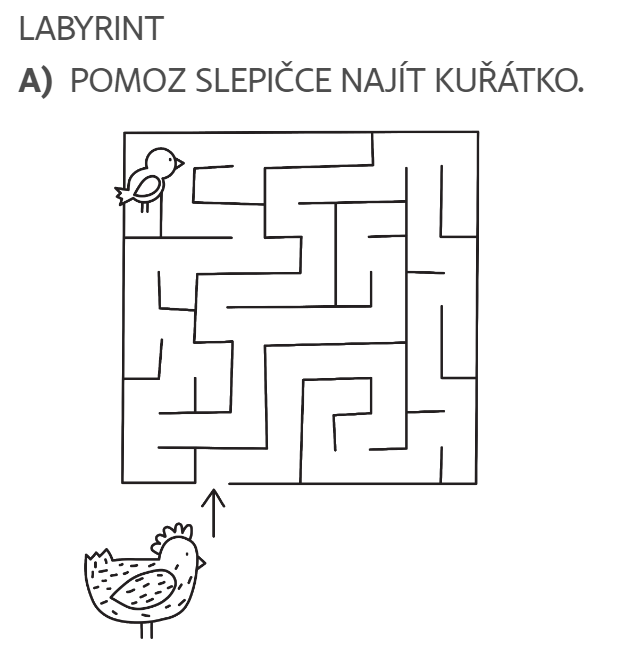 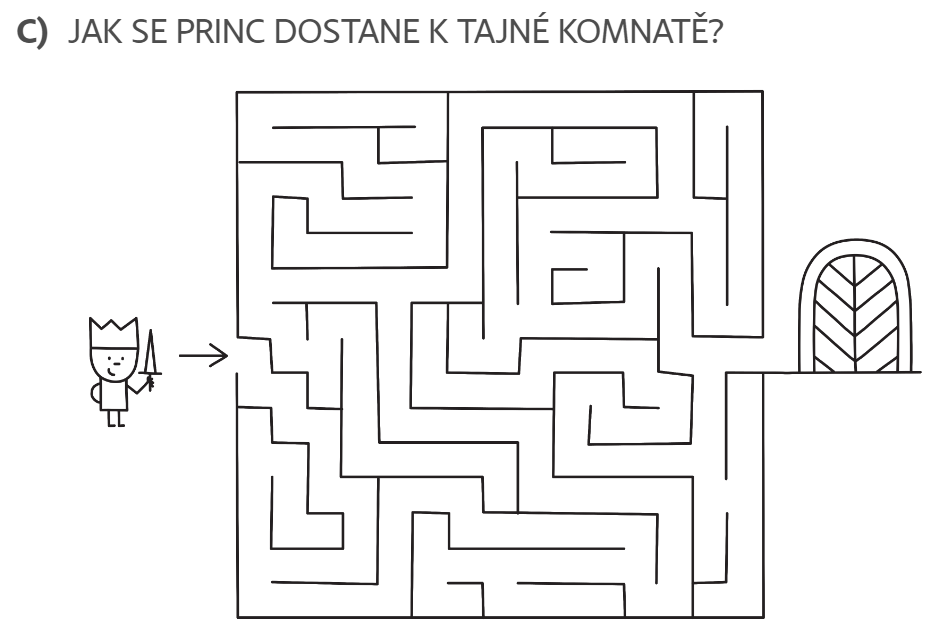 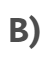 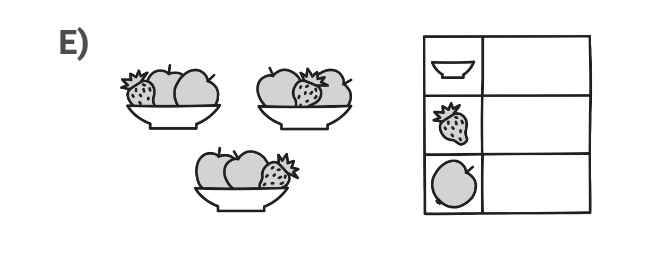 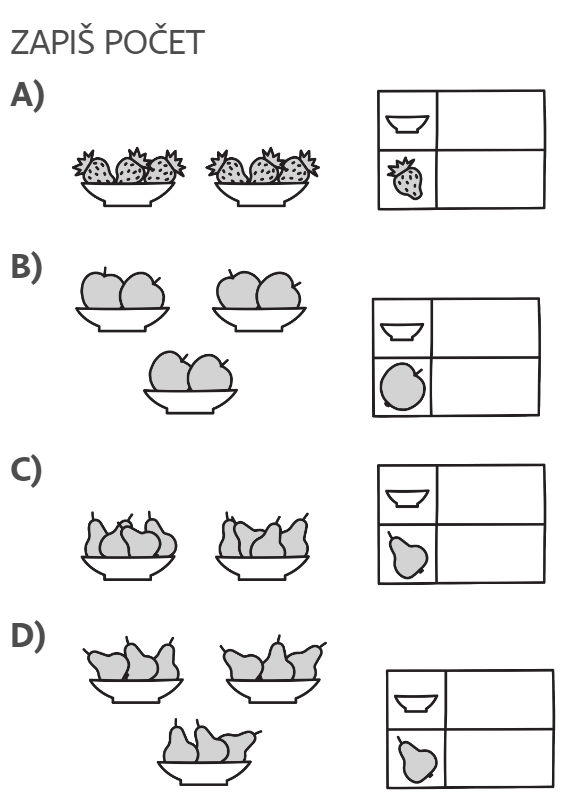 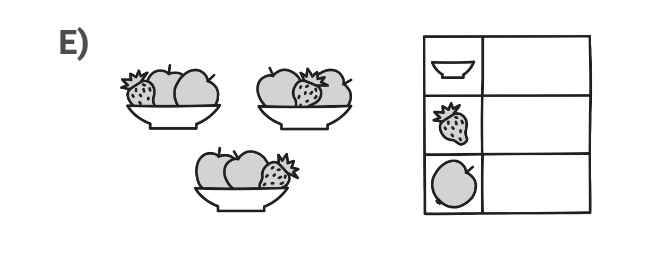 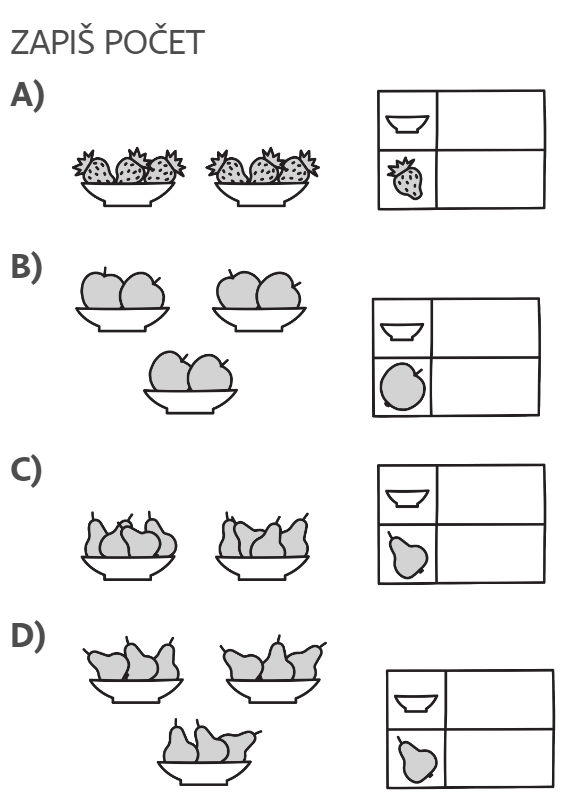 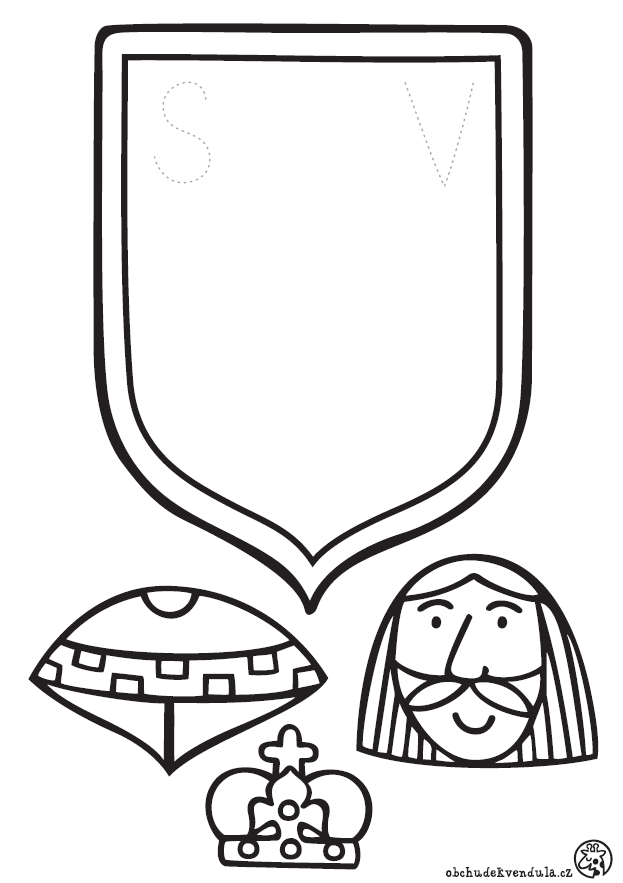 DenPředmětUčivo (pracovní sešit)DÚSTČJPovídání o tom, co nás čeká o víkendu.ŽA 15/1-2Uvolňovací cviky na velký papírŽA 15/3 a někdo stihl i cv. 4 (dobrovolný DÚ)Vystřihnout písmenko L,lČJ půlenáText básně Ptáček od Fr. Synka na tabuli
LA, LA, LA-LA-LA, PTÁČEK LÉTÁ DOKOLA, LÉTÁ KOLEM KOMÍNKU, VOLÁ NA SVOU MAMINKU: PÍPI, PÍPI, PÍPI, PÍP, DOMA BUDE LÍP.
recitujeme, hledáme známá písmena, barevně označíme slabiky LA, LÁSešit Zdokonalujeme čtení (ZČ) str. 1 – nácvik individuálního a skupinového čtení (pravidla, ukazování si, kde čteme)Hra na KukačkuPráce s rozstříhanými písmenky – diktát, kontrola sluchová a vizuální
skládání věty: Máma má… hrana pantomimu (co má máma.. hřeben,atd.) 



Sešit můžete využívat na domácí procvičování čteníMKrychlové stavby: PS 14/1 – z daného počtu a barev, postav schody + hledáme co nejvíce variant (kontrola práce dle zadání – barevnost a počet krychlí, stejná stavba)PS 14/2 a 4Samostatná práce + kontrola ve dvojicích: pracovní list – bludiště a zapiš početČJSv. Václav – co o něm víme, nebo si o něm myslímeUkázka z filmu PL - vybarvit, vystřihnout a nalepit (někomu se nepodařilo stihnout, mohou doma dokončit), kdo si chce archivovat v deskách, donese si v pondělí do školyŽA 17/3 a 4 trénink čtení písmen a slabik